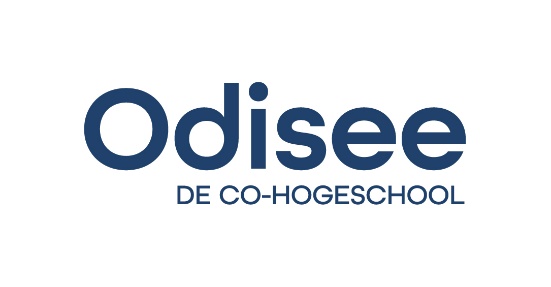 Odisee - Studiegebied: OnderwijsEducatieve Bachelor voor Lager Onderwijs3 BaLOFEEDBACKVERSLAG MENTOR Buitengewoon onderwijs StudentNaam student: Naam mentor:StageSchool: Leerjaar:  LESVOORBEREIDINGSterke punten: Werkpunten / Tips:Breed observeren (de specifieke beginsituatie van de kinderen en de groep in kaart brengen, handelingsgericht werken, hulpvragen van kinderen, schoolcontext,…)Sterke punten: Werkpunten / Tips:Aansluiten bij de specifieke beginsituatie van de groep in de keuze van je activiteitenSterke punten: Werkpunten / Tips:Differentiatie, foutenanalyse en remediëring inbouwen en ondersteunenSterke punten: Werkpunten / Tips:Co-teaching voorbereidenSterke punten: Werkpunten / Tips:Selecteren van gepaste en gevarieerde didactische werkvormen en de organisatie grondig voorbereiden.Sterke punten: Werkpunten / Tips:Selecteren van gepast en ondersteunend didactisch materiaal.Sterke punten: Werkpunten / Tips:Inhouden afstemmen op de specifieke noden van de kinderen.Sterke punten: Werkpunten / Tips:Doelgericht werkenSterke punten: Werkpunten / Tips:Kritisch omgaan met handleidingen, materialen, voorbereidingen en werkbladen. Meerdere primaire bronnen raadplegen.Sterke punten: Werkpunten / Tips:Overleg met alle betrokken actoren (kind, ouders, leerkracht, multidisciplinaire team)Sterke punten: Werkpunten / Tips:De student toont opgebouwde expertise rond de zorgvraag en de specifieke zorgcontext.Sterke punten: Werkpunten / Tips:HET SCHEPPEN VAN EEN POSITIEF KLASKLIMAATSterke punten: Werkpunten / Tips:Verkennen van rol als opvoeder/gepaste vormen van klasmanagementSterke punten: Werkpunten / Tips:Stimuleren van sociale vaardighedenSterke punten: Werkpunten / Tips:Warm en authentiek (= echt) contact maken met kinderen, zowel met alle kinderen individueel als met de groep.Sterke punten: Werkpunten / Tips:Kinderen positief bevestigen, aanmoedigen en waarderen.Sterke punten: Werkpunten / Tips:Enthousiast voor de klas staan (lichaamshouding, verbale expressie, …).Sterke punten: Werkpunten / Tips:Grenzen aangeven en consequent inspelen op het gedrag van kinderenSterke punten: Werkpunten / Tips:Actief luisteren naar kinderen.Sterke punten: Werkpunten / Tips:Contact tussen kinderen stimuleren; het elkaar helpen/van elkaar leren stimuleren.Sterke punten: Werkpunten / Tips:ATTITUDESSterke punten: Werkpunten / Tips:Volledig en tijdig voorbereid zijn (voorbereidingen en verslagen van MDO, zorgoverleg zijn gebundeld ter inzage in de klas).Sterke punten: Werkpunten / Tips:Zich gepast gedragen op de stageschool (leefregels school naleven).Sterke punten: Werkpunten / Tips:Willen bijleren via reflectie (leerbereidheid).Sterke punten: Werkpunten / Tips:Afspraken vanuit de hogeschool en de stageschool naleven.Sterke punten: Werkpunten / Tips:Zich onderzoekend opstellen: verdiepen in specifieke problematieken, in kaart brengen van onderwijsbehoeften, bevragen zorgverstrekkers, bijwonen van MDO, zorgoverleg, …)Sterke punten: Werkpunten / Tips:Bereid zijn om vormen van co-teaching te verkennen Sterke punten: Werkpunten / Tips:Samenwerking met mentor, team (hulpverleners), directie en ouders Sterke punten: Werkpunten / Tips:Verantwoordelijkheid opnemen buiten de lessen (bv. verbeterwerk opnemen, de rij ophalen, ...).Sterke punten: Werkpunten / Tips:TAALCOMPETENTIESSterke punten: Werkpunten / Tips:Mondelinge taalcompetenties (verbale en non-verbale expressie, correct en aangepast aan het niveau van de kinderen)Sterke punten: Werkpunten / Tips:Schriftelijke taalcompetenties (correct en aangepast aan het niveau van de kinderen)Sterke punten: Werkpunten / Tips:Taalontwikkelend lesgeven.Sterke punten: Werkpunten / Tips:BESLUIT